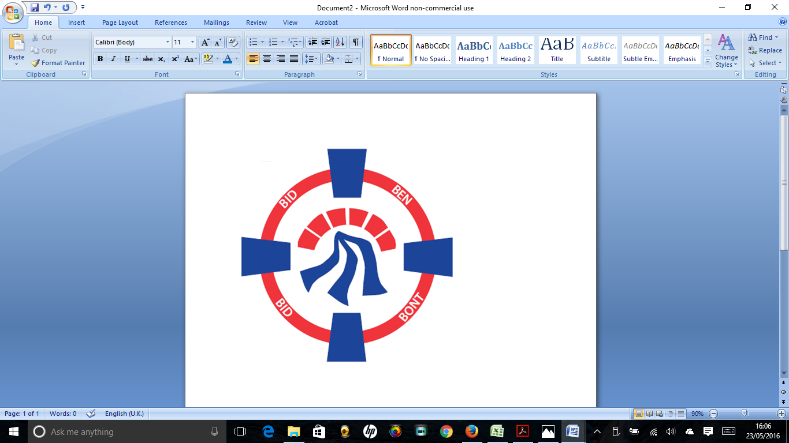 Cyngor Tref Pontardawe Town CouncilCais am grant i Fudiadau GwirfoddolNodwch na fydd y cais hwn yn cael ei ystyried os nad yw’n dod gyda chopi o’r cyfrifon diweddaraf , sy’n dangos incwm a gwariant y mudiad ac unrhyw arian sy’n weddill gan y mudiad.Os nad yw’r mudiad yn paratoi Cyfrifon Blynyddol, rhaid amgáu copïau o fantolenni banc ar gyfer y chwe mis blaenorol.Enw’r mudiad Enw a chyfeiriad y person cyswlltRhif ffôn a chyfeiriad e-bostYdych chi’n elusen gofrestredig?Faint o grant ydych chi’n gofyn amdano?Diben y grant Cyfanswm cost y prosiectGrantiau eraill a ddyfarnwyd ar gyfer y prosiectPwy fydd yn elwa?Rhowch unrhyw wybodaeth arall a allai fod yn angenrheidiol isod.Llofnod a DyddiadYchwanegwch dudalennau ychwanegol os oes eu hangen